Skřítek Podzimníček sklidil svoji zahrádku a bude si užívat podzimní počasí a podzimní radovánky. Mezi ty nejznámější patří i POUŠTĚNÍ DRAKA.List číslo 1.Přečtěte si příběh Drak a zodpovězte Otázky k příběhu. (Kdo má možnost, sestavte si, prosím, se svým potomkem draka.)Můžete si zahrát i Hru s barevnými papíry – procvičíte s dítětem barvy. Můžete zapojit i starší sourozence či jiné rodinné příslušníky, děti se učí prostorové orientaci, tzn. nenarazit do nikoho a do ničeho. List číslo 2.Na této omalovánce můžete s dětmi trénovat opět barvy – vybarvi oči modře, tváře červeně, dvě mašličky žlutě, horní mašličku zeleně, poslední na ocásku hnědě … A můžete procvičit počet 1- 6 (Kolik je mašliček na ocásku? Kolik je mašliček na uchu? Kolik na obou? Kolik má drak očí? …). A opět s nimi procvičujete orientaci, tentokrát na ploše.List číslo 3.Tento je určen pro děti od 4 let (ale mohou samozřejmě i ti mladší). Nacvičuje se v něm grafomotorika. Prosím, použijte obyčejnou tužku. Ve třetím listu nacvičujeme svislou čáru ze shora dolů – děláme plaňky u plotu a přivazujeme draka k plotu (od spodní části draka vedeme čáru k nejbližšímu otvoru v plotě). List číslo 4.Zde je nápad na koláž s drakem. Z bílého papíru si vystřihneme mraky (např. 5 až 7 kusů). Čtvrtku si lehce namočíme vodou, přiložíme a přitiskneme vystřižené mraky (namáčet není úplně nutné, ale vytvoří hezčí efekt). Nyní naneseme modrou barvu – můžeme zkombinovat světle a tmavě modrou, bílou. Můžeme použít naředěnou temperu v nějaké střičce či kousek houbičky na nádobí a lehce natupovat. Jestliže jsme měli mokrou čtvrtku, vezmeme hrubou sůl a posypeme. Necháme chvilku (cca 10-15 minut) působit a sůl sklepneme. Odstraníme vystřižené mraky (místo pod nimi by mělo zůstat bílé). Necháme důkladně zaschnout – nejlépe do druhého dne. Z barevného papíru si vystřihneme hlavu draka a tu přilepíme na vybrané místo. Z bílého papíru si vystřihneme podklad pro oči a nalepíme do vystřižené hlavy. Černou fixou dokreslíme oči, nos, ústa, mašle u uší a nahoře jako vlasy. Dále nakreslíme dlouhý ocas (zde je vhodná pomoc rodičů u menších dětí) a děti si ho dozdobí mašličkami, hvězdičkami, různými krouceninami, srdíčky …Na dalších listech jsou další nápady na vyrábění jiných draků, básničky, písnička (tu jsme se měli společně naučit), omalovánky.Procvičování mluvidel – foukání do polévky, do horkého čaje – prosím JAKO!!! s různou intenzitou – malá holčička x maminka x veliký tatínek. Foukání do peříčka – máte-li k dispozici. Hra – Foukaný fotbal: Zmačkáme kousek papíru do kuličky - míč. Ze stolu sundáme ubrus a sedneme si s dítětem proti sobě. Z rukou utvoříme mantinely, aby nám míč nepadal do autu. Jako branky nám mohou posloužit položené kelímky od jogurtu nebo si je naznačit kousky dřívek či jinak. Míč dáme na střed a foukáním se snažíme míč dostat do soupeřovy branky.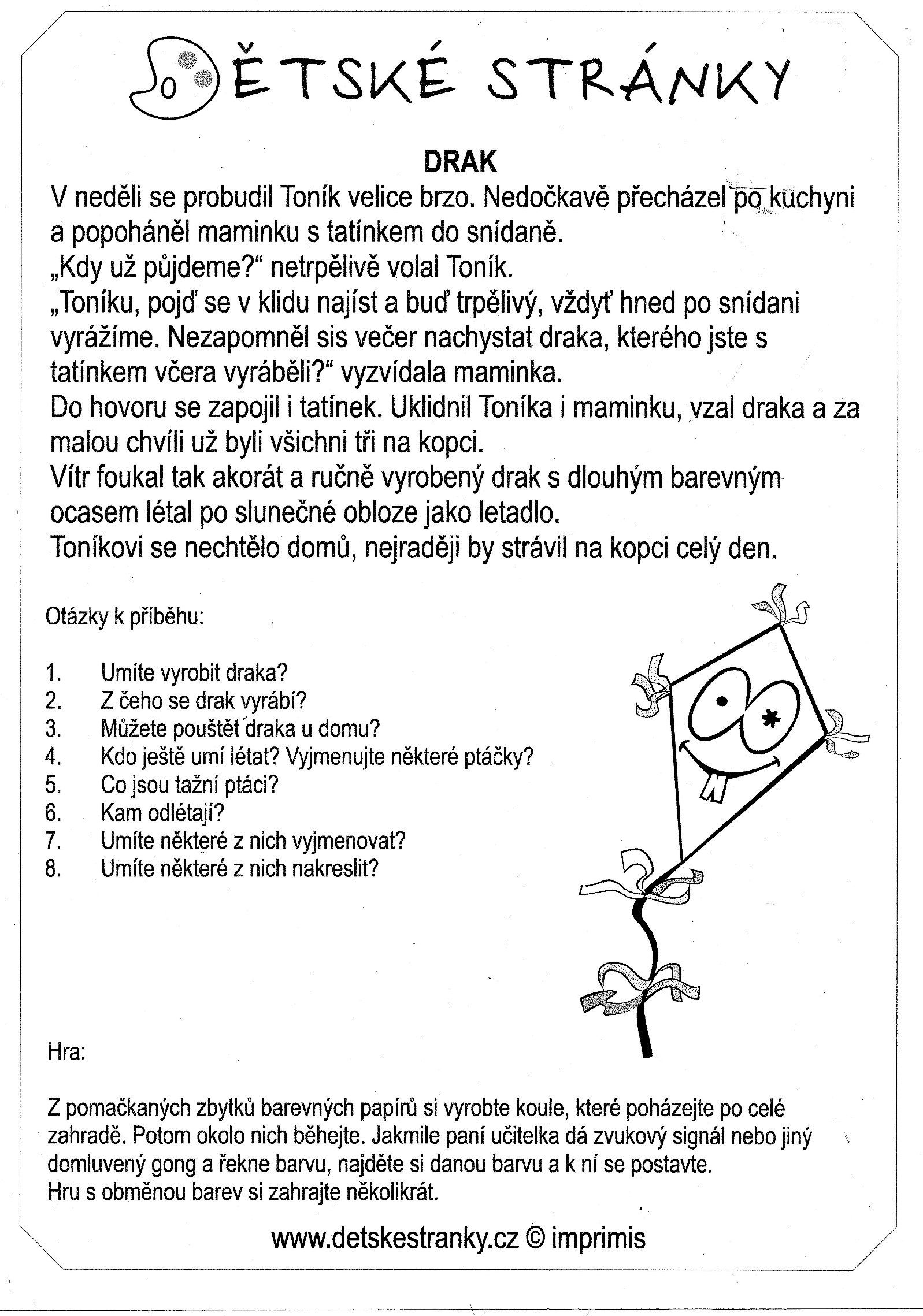 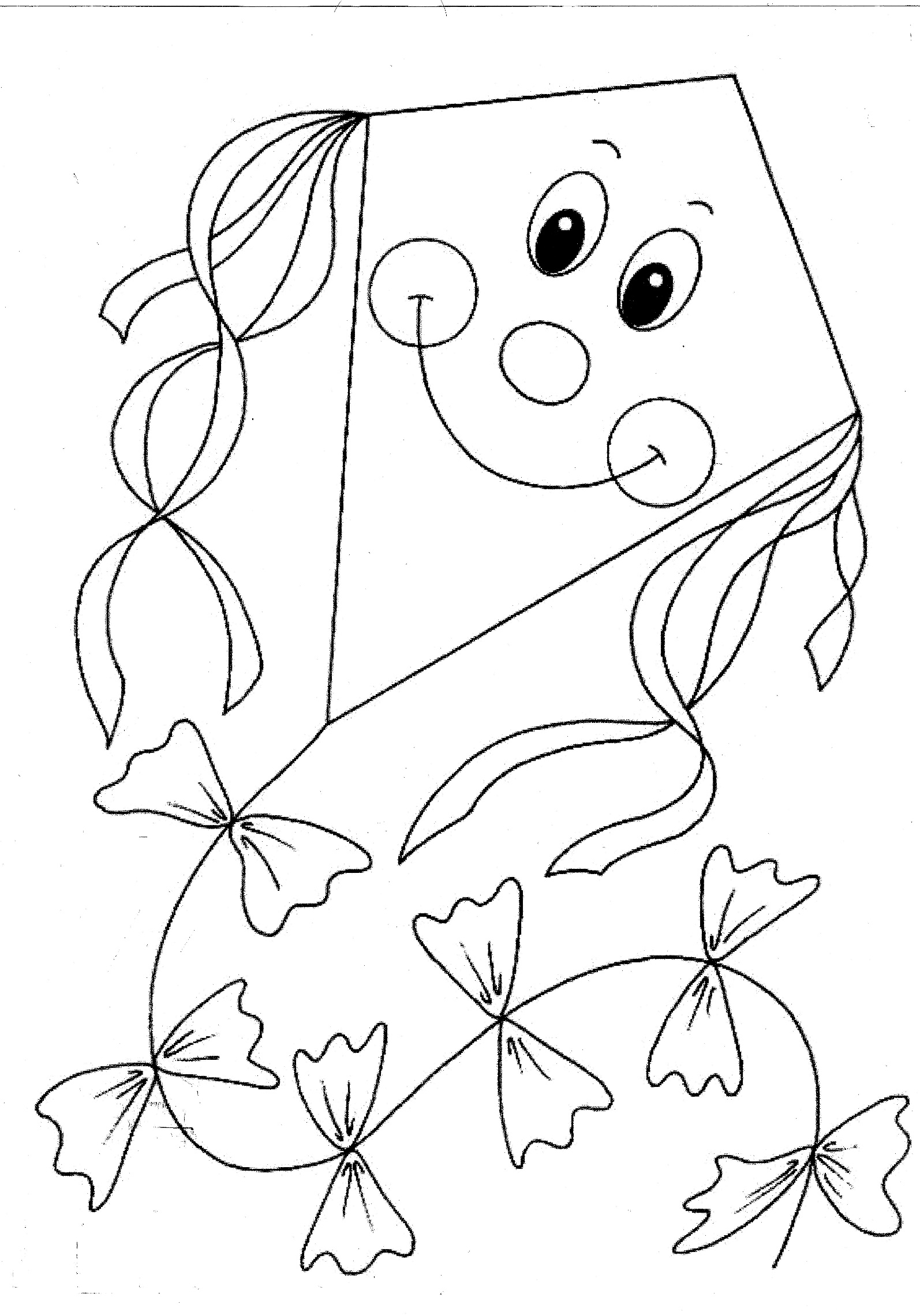 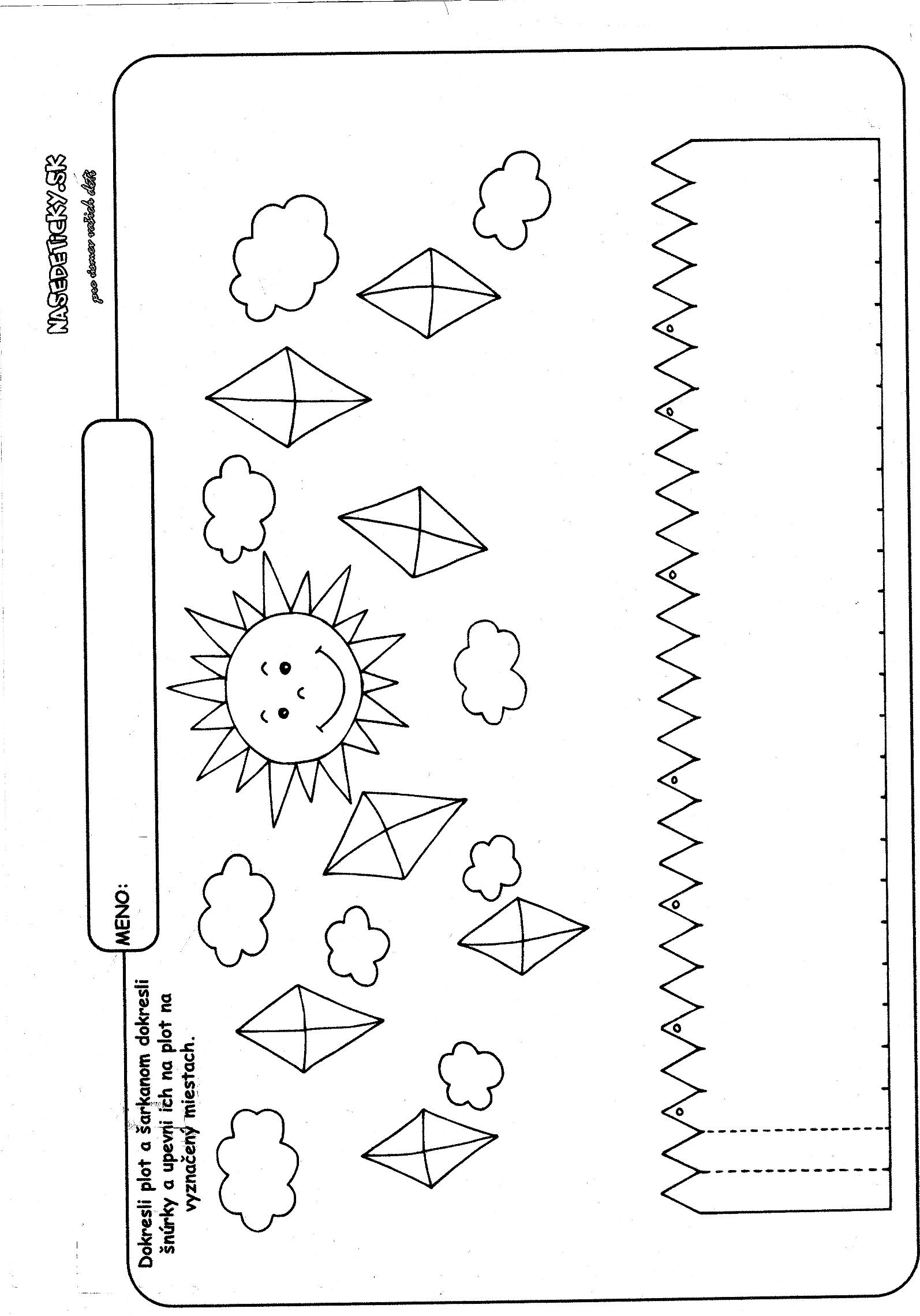 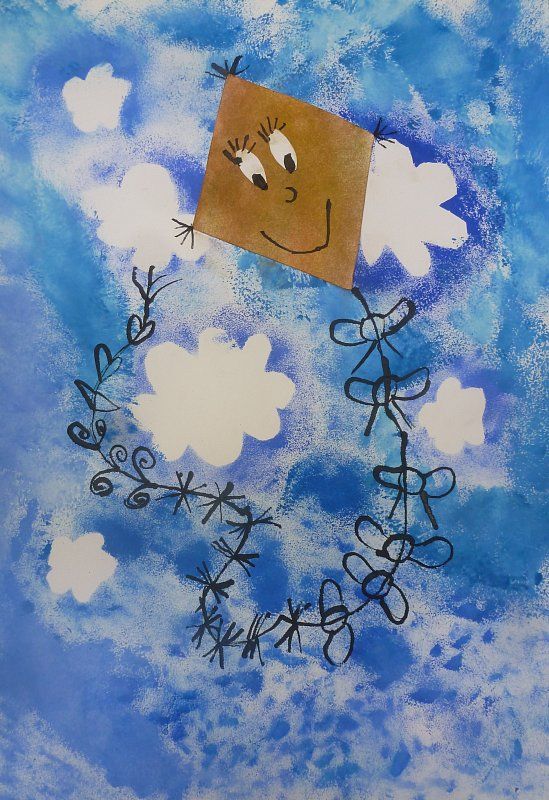 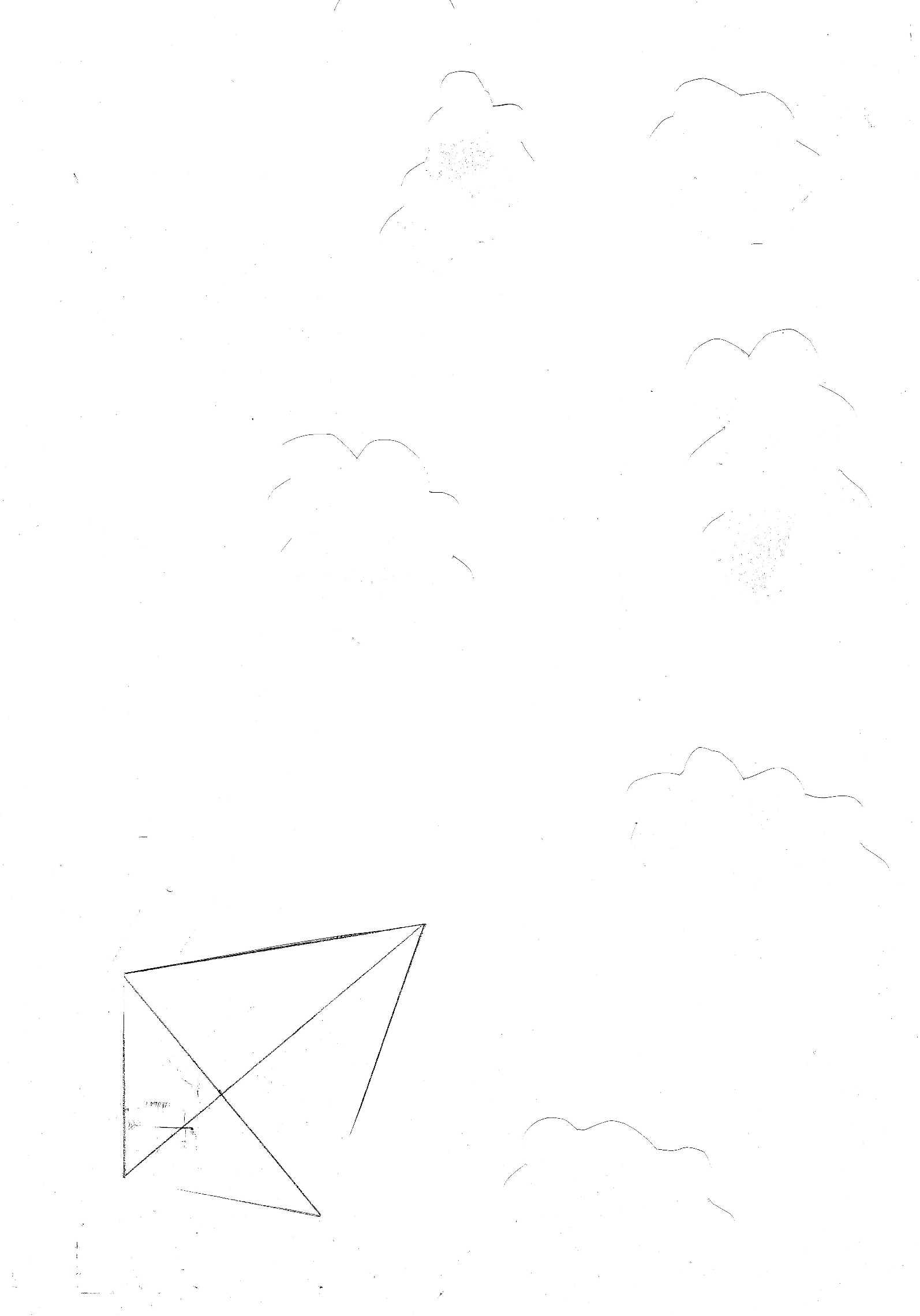 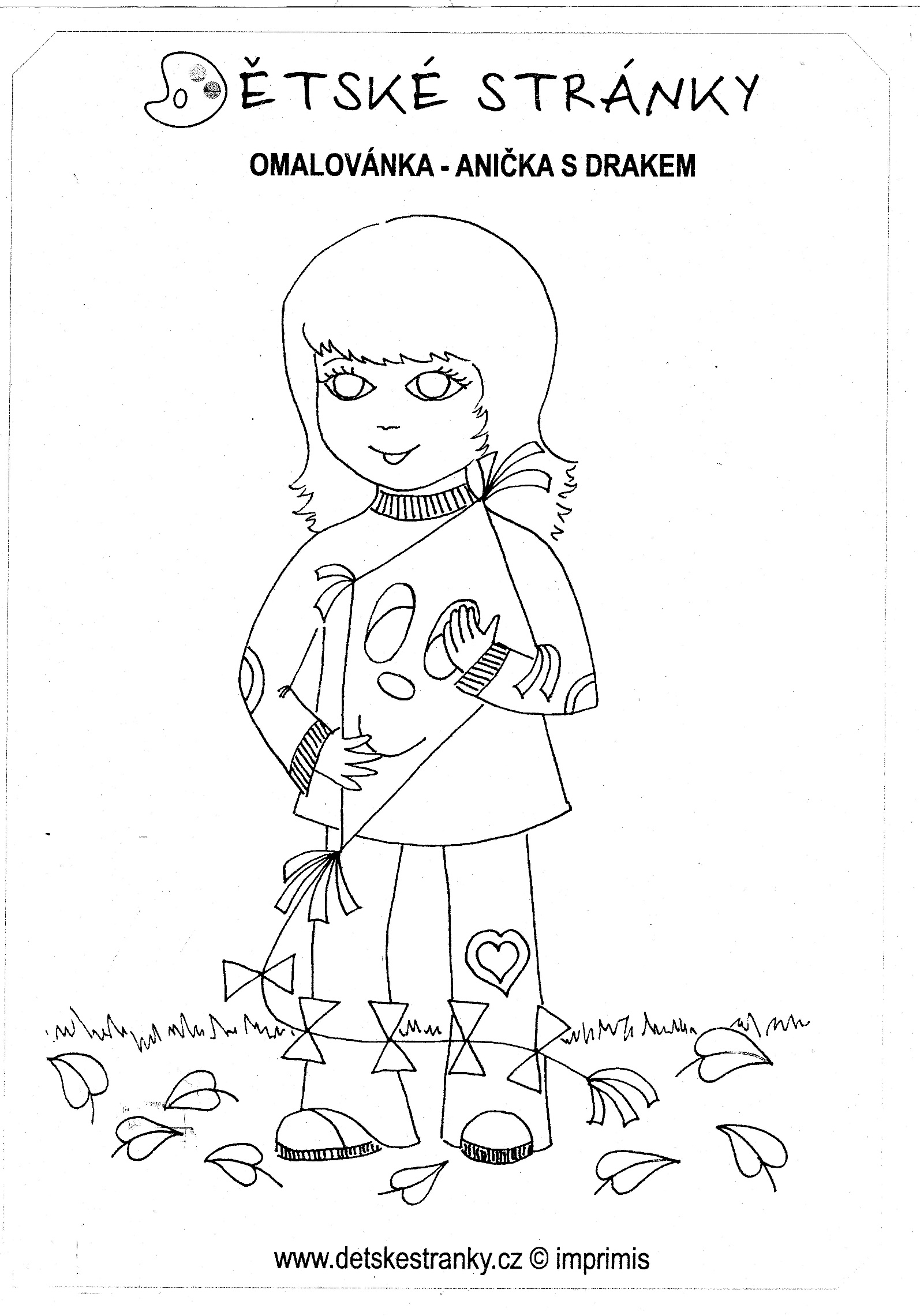 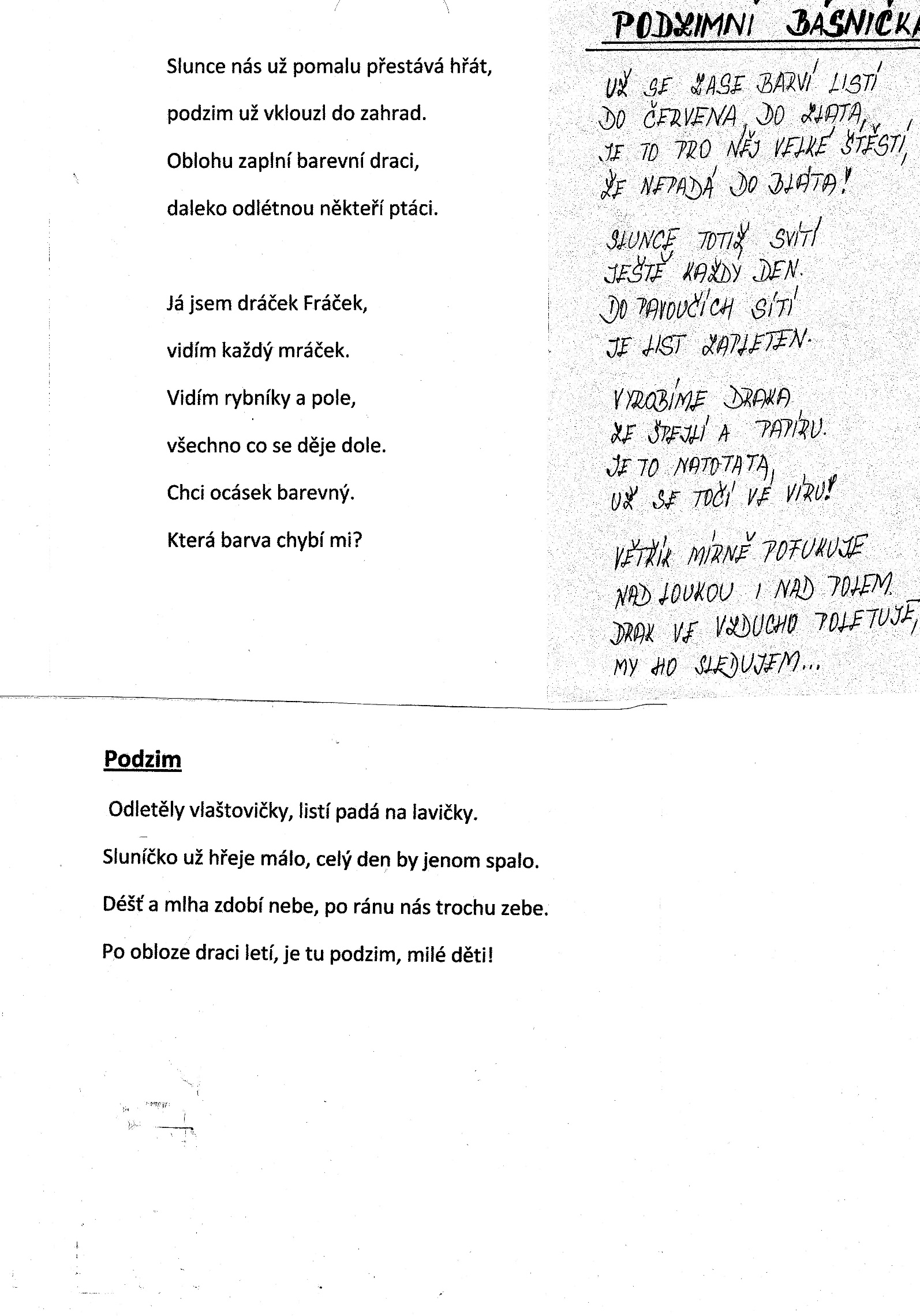 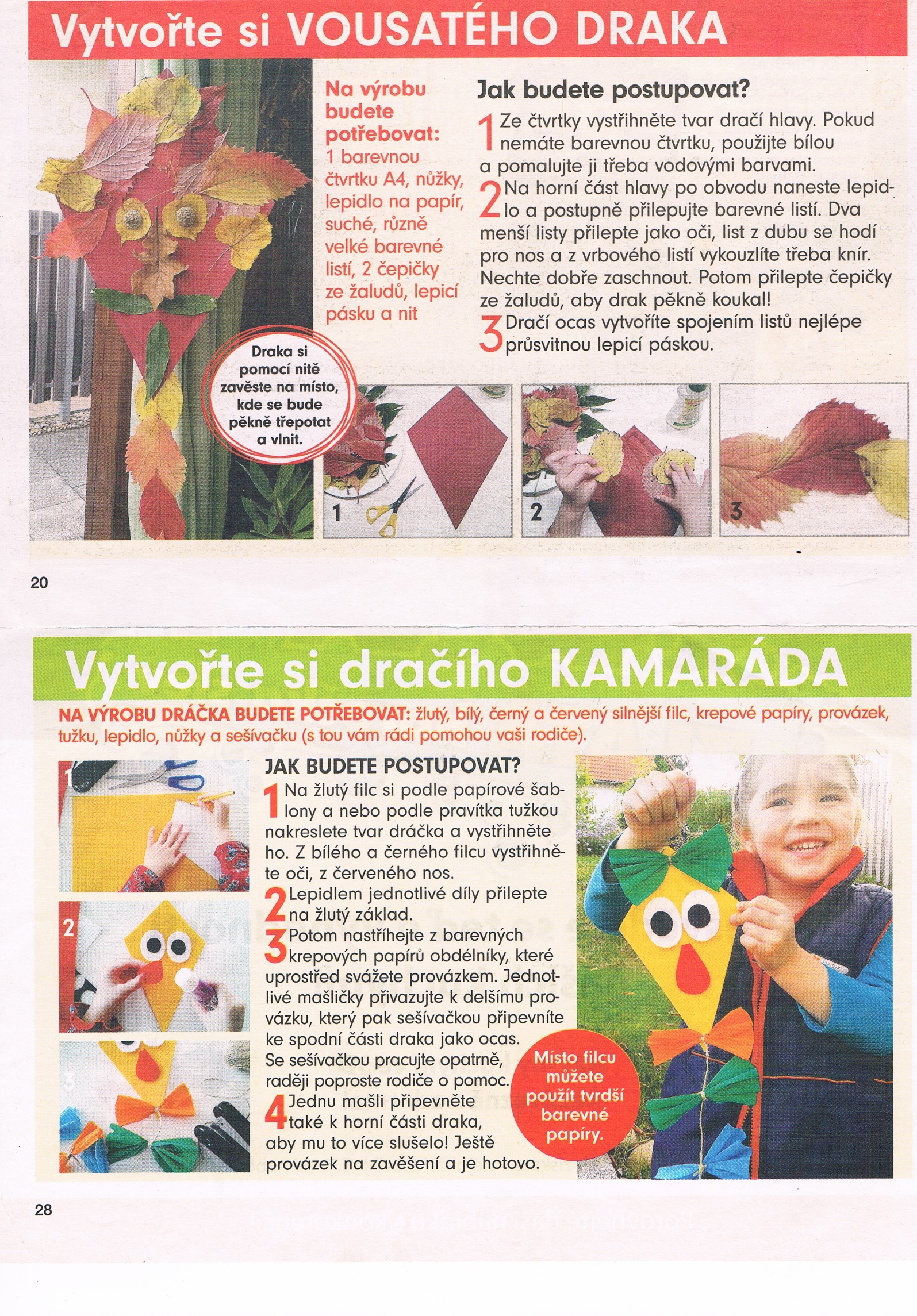 